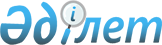 Об утвеpждении Типового положения о поpядке создания, pеоpганизации и ликвидации госудаpственных учpеждений обpазования
					
			Утративший силу
			
			
		
					Постановление Кабинета Министpов Республики Казахстан от 16 июня 1994 г. N 637. Утратило силу - постановлением Правительства РК от 25 февраля 2000 г. N 300 ~P000300.
      Сноска. Утратило силу постановлением Правительства РК от 25.02.2000 № 300.
      В соответствии с Законами Республики Казахстан "Об образовании", "О высшем образовании" и в целях упорядочения создания, реорганизации и ликвидации государственных учреждений образования Кабинет Министров Республики Казахстан постановляет: 
      1. Утвердить прилагаемое Типовое положение о порядке создания, 
      реорганизации и ликвидации государственных учреждений образования.
      2. Министерствам и ведомствам, имеющим в подчинении учреждения
      образования, в месячный срок привести свои решения и нормативные
      акты в соответствие с настоящим Положением.
      Премьер-министр
      Республики Казахстан
      о порядке создания, реорганизации и ликвидации
      государственных учреждений образования
      1. Государственные высшие и средние специальные учебные заведения создаются Кабинетом Министров Республики Казахстан. Предложения о их создании вносятся в Кабинет Министров Республики Казахстан Министерством образования Республики Казахстан по согласованию с главами областных, Алматинской и Ленинской городских администраций, Министерством экономики, Министерством финансов Республики Казахстан и соответствующими отраслевыми министерствами и ведомствами Республики Казахстан. 
      2. Создание других учебных заведений, организаций и учреждений образования республиканского подчинения производится Кабинетом Министров Республики Казахстан по представлению Министерства образования Республики Казахстан и соответствующих отраслевых министерств. 
      3. Создание государственных учреждений дошкольного воспитания и обучения, общего среднего образования, внешкольных и других учреждений образования местного подчинения производится главами областных, Алматинской, Ленинской городских администраций по согласованию с руководителями соответствующих министерств и ведомств. 
      4. Создание учреждений дошкольного воспитания, общего среднего образования и других учреждений образования ведомственного подчинения производится предприятиями и организациями по согласованию с главами местных администраций и органами образования. 
      5. Создание общеобразовательных школ-интернатов спортивного профиля производится главами местных администраций по согласованию с Министерством образования Республики Казахстан. 
      6. Профессионально-технические учебные заведения создаются главами областных, Алматинской и Ленинской городских администраций по согласованию с Министерством образования, Министерством экономики, Министерством финансов, Министерством труда Республики Казахстан и соответствующими отраслевыми министерствами и ведомствами. 
      7. Создание государственных отраслевых и межотраслевых институтов, центров повышения квалификации и переподготовки кадров производится соответствующими отраслевыми министерствами и ведомствами по согласованию с Министерством образования, Министерством экономики, Министерством финансов Республики Казахстан и соответствующими главами областных, алматинской и Ленинской городских администраций. 
      8. Создание территориально обособленных учебно-научных структурных подразделений высших учебных заведений, имеющих юридическую и финансовую самостоятельность, производится по согласованию с местными исполнительными органами власти, Министерством образования Республики Казахстан или по согласованию с ним ведомственным органом управления по подчиненности вуза. 
      9. Право на образовательную деятельность и льготы, предоставляемые законодательством Республики Казахстан, возникают у учреждения образования со дня выдачи ему лицензии. 
      10. Реорганизация государственных учреждений образования производится в порядке, установленном для создания соответствующих учреждений образования. При реорганизации дошкольных учреждений профиль их деятельности сохраняется. 
      11. Ликвидация государственных учреждений образования производится теми органами, по решению которых они были созданы. При этом закрытие малокомплектных школ в сельской местности производится только при наличии решения схода граждан. 
      12. Здания, учебное оборудование и другое имущество ликвидированных государственных учреждений образования не могут передаваться организациям вне сферы образования. Указанное имущество передается другим образовательным учреждениям, в том числе и негосударственным, и используется исключительно в образовательных целях. 
      13. О создании, реорганизации и ликвидации государственных учреждений образования сообщается органам государственной статистики. 
      14. Создание, реорганизация и ликвидация негосударственных учреждений образования производится их учредителями в порядке, определяемом постановлением Кабинета Министров Республики Казахстан от 13 июля 1993 г. N 597 P930597_ "Об утверждении Положения о порядке лицензирования образовательной деятельности и Положения о негосударственных учреждениях образования" (САПП Республики Казахстан, 1993 г., N 27, ст. 337). 
					© 2012. РГП на ПХВ «Институт законодательства и правовой информации Республики Казахстан» Министерства юстиции Республики Казахстан
				Утверждено
постановлением Кабинета Министров
Республики Казахстан
от 16 июня 1994 г. N 637
 ТИПОВОЕ ПОЛОЖЕНИЕ